Р О С С И Й С К А Я    Ф Е Д Е Р А Ц И ЯБ Е Л Г О Р О Д С К А Я   О Б Л А С Т Ь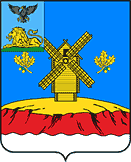 МУНИЦИПАЛЬНЫЙ СОВЕТ  МУНИЦИПАЛЬНОГО РАЙОНА «КРАСНОЯРУЖСКИЙ РАЙОН»Р Е Ш Е Н И Е « 06 »  апреля 2023 года                                                                         № 440О внесении изменений в решение Муниципального совета от 10.06.2022 года № 372«О мерах поддержки в сфере имущественных и земельных  отношений на территорииКраснояружского района»В соответствии с Федеральным законом от 14.03.2022 года № 58-ФЗ «О внесении изменений в отдельные законодательные акты Российской Федерации», постановлением Правительства Белгородской области от 28.03.2022 года №178-пп «О мерах поддержки в сфере имущественных и земельных отношений на территории Белгородской области» (в ред. постановления Правительства Белгородской области от 06.02.2023 года № 58-пп), решением Муниципального совета Краснояружского района от 10.12.2012 года № 404 «Об утверждении «Порядка управления и распоряжения имуществом, находящимся в муниципальной собственности муниципального района «Краснояружский район» Белгородской области», п.5 ст.13 Устава муниципального района «Краснояружский район» Белгородской области, Муниципальный совет  Краснояружского района решил: 1. Внести следующие изменения в решение Муниципального совета от 10.06.2022 года № 372 «О мерах поддержки в сфере имущественных и земельных  отношений на территории Краснояружского района»:- во втором абзаце пункта 1 решения Муниципального совета слова «31 декабря 2022 года» заменить словами «31 декабря 2023 года».2. Настоящее решение опубликовать в межрайонной газете «Наша Жизнь», в сетевом издании «Наша Жизнь31»  и на официальном сайте органов местного самоуправления Краснояружского района.3. Контроль за выполнением настоящего решения возложить на постоянную комиссию по вопросам бюджета, финансов, налоговой политики муниципальной собственности (Лапкин Ю.В.)        ПредседательМуниципального советаКраснояружского района                                                                           И.М. Болгов